Chapter 1 Testbank: IntroductionMultiple Choice1. Which statement best describes a computer program? A) A program is a sequence of comments.B) A program can decide what task it is to perform.C) A program is a sequence of instructions and decisions that the computer carries out.D) A program can only perform one simple task.Ans: CSection Ref: Section 1.1  Computer Programs Title: Which statement best describes a computer program? Difficulty: Easy2. Which statement regarding computer programs is correct?A) Computer programs can decide what task to perform.B) Large and complex computer programs are generally written by only one programmer.C) Computer programs are composed of extremely primitive operations.D) Small computer programs are not documented.Answer: cSection reference: Section 1.1 Computer ProgramsTitle: Which statement regarding computer programs is correct?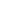 Difficulty: Easy3. What does CPU stand for?A) Computer Programming UnitB) Computer Processing UnitC) Central Processing UnitD) Central Programming UnitAns: CSection Ref: Section 1.2 The Anatomy of a ComputerTitle: What does CPU stand for? Difficulty: Easy4. Which one of the following is NOT a function of a CPU?A) Performing arithmetic operationsB) Processing data and controlling programsC) Querying a databaseD) Fetching and storing data from storage and input devicesAns: CSection Ref: Section 1.2 The Anatomy of a ComputerTitle: Which one of the following is NOT a function of a CPU? Difficulty: Easy5. Which type of storage is made from memory chips? A) CDB) hard diskC) primary storageD) DVDAns: CSection Ref: Section 1.2 The Anatomy of a ComputerTitle: Which type of storage is made from memory chips? Difficulty: Easy6. Which one of the following memory types provides storage that persists without electricity?A) primary storageB) RAMC) memoryD) secondary storageAns: DSection Ref: Section 1.2 The Anatomy of a ComputerTitle: Which one of the following memory types provides storage that persists without electricity? Difficulty: Easy7. Which type of secondary storage consists of rotating platters, which are coated with a magnetic material, and read/write heads, which can detect and change the patterns of varying magnetic flux on the platters? A) hard diskB) flashdriveC) DVDD) RAMAns: ASection Ref: Section 1.2 The Anatomy of a ComputerTitle: Which type of secondary storage consists of rotating platters? Difficulty: Easy8. What are the electrical lines called that interconnect the CPU, RAM, and the electronics controlling the hard disk and other devices? A) busB) networkC) optical diskD) power linesAns: ASection Ref: Section 1.2 The Anatomy of a ComputerTitle: What are the electrical lines called on a computer? Difficulty: Easy9. Which part of a computer contains the CPU, the RAM, and connectors to peripheral devices? A) networkB) busC) motherboardD) optical diskAns: CSection Ref: Section 1.2 The Anatomy of a ComputerTitle: Which part of a computer contains the CPU, the RAM, and connectors to peripheral devices? Difficulty: Easy10. For a program to be executed, where must it reside so that the CPU can read its instructions? A) optical diskB) primary memoryC) secondary memoryD) hard diskAns: BSection Ref: Section 1.2 The Anatomy of a ComputerTitle: For a program to be executed, where must it reside so that the CPU can read its instructions?Difficulty: Easy11. Which memory type does not provide persistent storage?A) secondary storageB) hard diskC) primary storageD) DVDAnswer: cSection reference: 1.2 The Anatomy of a Computer  Title: Which memory type does not provide persistent storage?Difficulty: Easy12.  Which of the following is not contained on the motherboard of a computer?A) RAMB) integrated circuitC) hard diskD) CPUAnswer: cSection reference:  1.2 The Anatomy of a Computer  Title: Which of the following is not contained on the motherboard of a computer?Difficulty: Easy13. What term is used to refer to the computer instructions that are executed by a CPU, which are specific to each CPU?A) virtual machineB) machine codeC) high-level codeD) instruction setAns: BSection Ref: Section 1.3 The Java Programming LanguageTitle: What term is used to refer to the computer instructions that are executed by a CPU?Difficulty: Easy14.  What is the JVM?A) A vital machine that never fails to run compiled Java code.B) A vital machine that compiles Java code into machine instructions.C) A virtual machine that runs compiled Java code on any CPU.D) A virtual machine that compiles Java code into machine instructions.Answer: cSection reference:  1.3 The Java Programming LanguageTitle: What is the JVM?Difficulty: Easy 15.  What is the term used to refer to Java code that runs in a browser?A) appletB) script C) htmlD) classAnswer: aSection reference: 1.3  The Java Programming Language Title: What is the term used to refer to Java code that runs in a browser?Difficulty: easy 16. What term is used to refer to languages that allow programmers to describe tasks at a higher conceptual level than machine code?A) virtualB) high-levelC) sophisticatedD) conceptualAns: BSection Ref: Section 1.3 The Java Programming LanguageTitle: What term is used to refer to languages that allow programmers to describe tasks at a higher conceptual level than machine code?Difficulty: Easy17. What translates high-level descriptions into machine code?A) debuggerB) assemblerC) compilerD) linkerAns: CSection Ref: Section 1.3 The Java Programming LanguageTitle: What translates high-level descriptions into machine code?Difficulty: Easy18. What translates Java source code into files that contain instructions for the JVM?A) linkerB) compilerC) assemblerD) interpreterAns: BSection Ref: Section 1.3 The Java Programming LanguageTitle: What translates Java source code into files that contain instructions for the JVM?Difficulty: Easy19. Which statement is true about running a Java program on a different CPU?A) You need different Java source code for each processor.B) You can take code that has been generated by the Java compiler and run it on different CPUs.C) You need to recompile the Java program for each processor.D) You cannot run the program on a computer with a different processor because Java, being a high-level programming language, is machine dependent.Ans: BSection Ref: Section 1.3 The Java Programming LangaugeTitle: Which statement is true about running a Java program on a different CPU?Difficulty: Medium20. When was Java officially introduced?A) 1989B) 1995C) 2005D) 2000Ans: BSection Ref: Section 1.3 The Java Programming LanguageTitle: When was Java officially introduced?Difficulty: Easy21. Which statement best describes the portability characteristic of Java?A) It is easy to copy Java source code from one machine to another.B) The same Java class files will run on different operating systems without change.C) It is easy to compile Java source code on different operating systems.D) It is easy to change a Java program so that it will work on different operating systems.Ans: BSection Ref: Section 1.3 The Java Programming LanguageTitle: Which statement best describes the portability characteristic of Java?Difficulty: Easy22.  When a Java application starts, what is the name of the method that is executed?A) main B) start C) beginD) Main Answer: aSection reference: 1.4  Becoming Familiar With Your Programming EnvironmentTitle:  When a Java application starts, what is the name of the method that is executed?Difficulty:  Easy 23.  Text enclosed between this and the end of line is ignored by the compiler.A) ''B) //C) ()D) ""Answer: bSection reference: 1.5 Analyzing Your First ProgramTitle:  Text enclosed between this and the end of line is ignored by the compiler.Difficulty: Easy 24.  What is the name of the file declaring the class named MyClass?A) MyClassB) myclass.javaC) MyClass.classD) MyClass.javaAnswer: dSection reference: 1.5 Analyzing Your First ProgramTitle:  What is the name of the file declaring the class named MyClass?Difficulty : Easy 25.  In a console window, how do you compile the declaration of the class MyClass?A) javac MyClass.javaB) javac MyClassC) java MyClass.javaD) java MyClassAnswer: aSection reference: 1.5 Analyzing Your First ProgramTitle:  In a console window, how do you compile the declaration of the class MyClass?Difficulty : Medium 26. In a console window, assuming that MyClass includes the main method, how do you run the program?A) java MyClass.classB) javac MyClassC) java MyClassD) javac MyClass.javaAnswer: cSection reference: 1.5 Analyzing Your First ProgramTitle:  In a console window, how do you run a Java program?Difficulty: Medium 27.  A(n) ____ is a collection of code that has been programmed and translated by someone else, ready for use in your program.A) method B) class C) parameter D) library Answer: dSection reference:  1.5 Analyzing Your First ProgramTitle:  A(n) ____ is a collection of code ...Difficulty: Easy 28. Every Java program consists of one or more of these fundamental building blocks.A) classB) CPUC) appletD) parameterAns: ASection Ref: Section 1.5 Analyzing Your First ProgramTitle: TB  Every Java program consists of one or more of these fundamental building blocks.Difficulty: Easy29. What is the name of the file that contains the Java source code for the class BankAccount?A) BankAccountB) BankAccount.javaC) BankAccount.classD) BankAccount.txtAns: BSection Ref: Section 1.5 Analyzing Your First ProgramTitle: What is the name of the file that contains the Java source code for this class?Difficulty: Easy30. A __________ contains sequences of instructions to perform a particular task.A) parameterB) labelC) variableD) methodAns: DSection Ref: Section 1.5 Analyzing Your First ProgramTitle: A __________ contains sequences of instructions to perform a particular task.Difficulty: Easy31. What term is used to refer to an instruction in a method?A) statementB) constantC) commentD) objectAns: ASection Ref: Section 1.5 Analyzing Your First ProgramTitle: What term is used to refer to an instruction in a method?Difficulty: Easy32. In Java, every statement must end with this symbol.A) .B) )C) !D) ;Ans: DSection Ref: Section 1.5 Analyzing Your First ProgramTitle: In Java, every statement must end with this symbol.Difficulty: Easy33. What term is used to refer to text in a program that helps human readers understand the program?A) methodsB) commentsC) constantsD) statementsAns: BSection Ref: Section 1.5 Analyzing Your First ProgramTitle: What term is used to refer to text in a program that helps human readers understand the program?Difficulty: Easy34. The Java compiler ignores any text between ____.A) (* and *)B) /* and */C) {* and *}D) // and //Ans: BSection Ref: Section 1.5 Analyzing Your First ProgramTitle: The Java compiler ignores any text between ____.Difficulty: Easy35. What term is used to refer to a sequence of characters enclosed in quotation marks?A) stringB) objectC) commentD) variableAns: ASection Ref: Section 1.5 Analyzing Your First ProgramTitle: What term is used to refer to a sequence of characters enclosed in quotation marks?Difficulty: Easy36. What entity belongs to a class and is manipulated in a program?A) constantB) packageC) objectD) commentAns: CSection Ref: Section 1.5 Analyzing Your First ProgramTitle: What entity belongs to a class and is manipulated in a program?Difficulty: Easy37. A method is called on what entity in the program?A) constantB) statementC) commentD) objectAns: DSection Ref: Section 1.5 Analyzing Your First ProgramTitle: A method is called on what entity in the program?Difficulty: Easy38. What term is used to refer to information passed in to a method on a call?A) classB) objectC) parameterD) commentAns: CSection Ref: Section 1.5 Analyzing Your First ProgramTitle: What term is used to refer to information passed in to a method on a call?Difficulty: Easy39. Parameters to methods are enclosed by these symbols.A) ()B) ""C) {}D) //Ans: ASection Ref: Section 1.5 Analyzing Your First ProgramTitle: Parameters to methods are enclosed by these symbols.Difficulty: Easy40. A method may be called by specifying which 3 items in the specified order?A) method name, parameters, objectB) object, parameters, method nameC) object, method name, parametersD) class, parameters, method nameAns: CSection Ref: Section 1.5 Analyzing Your First ProgramTitle: A method is called by specifying which 3 items in the specified order?Difficulty: Easy41. What is the syntax for calling the println method on the object System.out?A) println("Any message").System.out;B) System.out("Any message").println;C) System.out.println("Any message");D) println(System.out, "Any message");Ans: CSection Ref: Section 1.5 Analyzing Your First ProgramTitle: What is the syntax for calling the println method on the object System.out?Difficulty: Easy42. What is the object in the given method call?System.out.println("Welcome");A) printlnB) System.outC) System.out.printlnD) SystemAns: BSection Ref: Section 1.5 Analyzing Your First ProgramTitle: What is the object in the given method call?Difficulty: Easy43. What is the name of the method in the given method call?System.out.println("Welcome");A) "Welcome"B) SystemC) printlnD) outAns: CSection Ref: Section 1.5 Analyzing Your First ProgramTitle: What is the name of the method in the given method call?Difficulty: Easy44. What is the parameter in the given method call?System.out.println("Welcome");A) outB) printlnC) "Welcome"D) SystemAns: CSection Ref: Section 1.5  Analyzing Your First ProgramTitle: What is the parameter in the given method call?Difficulty: Easy45. What is the output of the following Java statement?System.out.println("4 + 6");A) 10B) 46C) 4D) 4 + 6Ans: DSection Ref: Section 1.5 Analyzing Your First ProgramTitle:  What is the output of the following Java statement?Difficulty: Easy46. What is the output of the following Java statement?System.out.println(4 + 6);A) 4 + 6B) 4C) 10D) 46Ans: CSection Ref: Section 1.5 Analyzing Your First ProgramTitle: What is the output of the following Java statement?Difficulty: Easy47. What type of program can you use to enter your Java program?A) compilerB) editorC) spreadsheetD) databaseAns: BSection Ref: Section 1.5 Analyzing Your First ProgramTitle: What type of program can you use to enter your Java program?Difficulty: Easy48. Which statement is true about a Java program?A) Java forces the programmer to use a particular layout for readability.B) Java requires that at most one statement appear on one line.C) The first method that is executed in a Java program is called Main.D) Java is case sensitive.Ans: DSection Ref: Section 1.5 Analyzing Your First ProgramTitle: Which statement is true about a Java program?Difficulty: Easy49. What is the name of the class declared in the file MyClass.java?A) MyClassB) MyClass.classC) MyClass.javaD) myclassAns: ASection Ref: Section 1.5 Analyzing Your First ProgramTitle: What is the name of the class declared in the file MyClass.java?Difficulty: Easy50. The Java compiler translates source code into what type of file?A) documentB) objectC) classD) textAns: CSection Ref: Section 1.5 Analyzing Your First ProgramTitle: The Java compiler translates source code into what type of file?Difficulty: Easy51. What is the name of the file created after a successful compilation of MyClass.java?A) MyClass.javaB) MyClass.classC) myClass.classD) MyClassAns: BSection Ref: Section 1.5 Analyzing Your First ProgramTitle: What is the name of the file created after a successful compilation of MyClass.java?Difficulty: Easy52. What does a class file contain?A) Instructions for the specific CPU on the computer.B) Instructions for the Java Virtual Machine.C) The JVM instructions for all classes in the Java application.D) The Java source code for a class.Ans: BSection Ref: Section 1.5 Analyzing Your First ProgramTitle: What does a class file contain?Difficulty: Easy53. What is the file extension of a Java class file?A) .javaB) There is no file extension.C) .classD) .txtAns: CSection Ref: Section 1.5 Analyzing Your First ProgramTitle: What is the file extension of a Java class file?Difficulty: Easy54. In a console window, what is the name of the command used to compile Java source code?A) javacB) javadocC) compileD) javaAns: ASection Ref: Section 1.5  Analyzing Your First ProgramTitle: In a console window, what is the name of the command used to compile Java source code?Difficulty: Easy55. In a console window, what is the name of the command used to run a Java program?A) javadocB) javacC) javaD) runAns: CSection Ref: Section 1.5 Analyzing Your First ProgramTitle: In a console window, what is the name of the command used to run a Java program?Difficulty: Easy56. In a console window, how do you compile the declaration of the class BankAccount?A) java BankAccountB) javac BankAccountC) javac BankAccount.javaD) java BankAccount.javaAns: CSection Ref: Section 1.5 Analyzing Your First ProgramTitle: In a console window, how do you compile the declaration of the class BankAccount?Difficulty: Medium57. In a console window, assuming that BankAccountTester includes the main method, how do you run the program?A) javac BankAccountTesterB) java BankAccountTester.classC) javac BankAccountTester.javaD) java BankAccountTesterAns: DSection Ref: Section 1.5 Analyzing Your First ProgramTitle: In a console window, how do you run a Java program?Difficulty: Medium58. What is a Java library?A) A collection of Java source code that has been programmed and can be reused.B) A collection of books on Java.C) A collection of electronic documentation on Java.D) A collection of code that has been programmed and translated by someone else, ready for you to use in your program.Ans: DSection Ref: Section 1.5 Analyzing Your First ProgramTitle: What is a Java library?Difficulty: Easy59. Which of the following statements is true about running a Java program?A) The Java compiler executes your program.B) The Java virtual machine loads the instructions for the program that you wrote, starts your program, and loads the necessary library files as they are required.C) The java compiler signals the JVM to execute the program.D) The javadoc utility runs the documentation of the program.Ans: BSection Ref: Section 1.5 Analyzing Your First ProgramTitle: Which of the following statements is true about running a Java program?Difficulty: Easy60. Suppose that a computer virus infects your computer and corrupts the files you were going to submit for your current homework assignment. What precaution could have saved you from a disastrously bad grade for this assignment?A) Defragment the hard drive.B) Purchase an anti-virus program to remove the virus from your computer.C) Make regular backups of all your important files.D) Purchase an extended warranty for your computer.Ans: CSection Ref: Programming Tip 1.1 Backup CopiesTitle: What can prevent you from losing files that get corrupted?Difficulty: Easy61.  Which one of the following statements regarding backup strategies for Java files is correct?A) You should have multiple copies of your source files in different locations.B) You should regularly print out your work so you can retype it in case of data loss.C) You should regularly back up the Java virtual machine instructions to prevent loss of valuable work.D) Your compiler automatically makes backups of your source files.Answer: aSection reference  Programming Tip 1.1Title:  Which one of the following statements regarding backup strategies for Java files is correct?Difficulty: Easy 62. Which statement is true about the following Java statement:

   System.out.println("Hello!);A) There is a run-time error.B) There are no errors.C) There is a compile-time error.D) There are multiple errors.Answer: cSection reference: 1.6 ErrorsTitle:  Which statement is true about the following Java statement?Difficulty: Easy 63.  Assuming the programmer wishes to display "Hello!" on the screen, which statement is true about the following Java statement:

   System.out.println("Helo!");A) There is a run-time error.B) There are no errors.C) There is a compile-time error.D) There are multiple errors.Answer: aSection reference: 1.6 ErrorsTitle:  Which statement is true about the following Java statement?Difficulty: Easy 64. Assuming the programmer wishes to display "Hello!" on the screen, which statement is true about the following Java statement:

   System.out.println("Hello!");A) There is a run-time error.B) There are no errors.C) There is a compile-time error.D) There are multiple errors.Answer: b Section reference:  1.6 ErrorsTitle:  Which statement is true about the following Java statement?Difficulty: Easy65.  Assuming the programmer wishes to display "Hello!" on the screen, which statement is true about the following Java statement:

   System.out.printn("Helo!");A) There is a run-time error.B) There are no errors.C) There is a compile-time error.D) There are multiple errors.Answer: dSection reference:  1.6 ErrorsTitle:  Which statement is true about the following Java statement?Difficulty: Easy66. Assume that the following Java statement is contained in the main method of the class named Hello:

   System.out.printLine("Hello!");

What is the name of the file generated by the Java compiler?A) Hello.javaB) HelloC) No file is generated due to an error.D) Hello.classAnswer: cSection reference: 1.6 Errors Title: What is the name of the file generated by the Java compiler?Difficulty: Easy 67. What is defensive programming?A) Writing a program that does not contain run-time errors.B) Programming in a language that allows programmers to describe tasks at a higher conceptual level than machine code.C) Structuring programs and development processes in such a way that an error in one part of the program does not trigger a disastrous response.D) Writing a program that does not contain compile-time errors.Answer: cSection reference: 1.6 Errors Title:  What is defensive programming?Difficulty: Easy 68. What is the term used to describe an error detected by the compiler that is a violation of the programming language rules?A) logic errorB) compile-time errorC) run-time errorD) typoAns: BSection Ref: Section 1.6 ErrorsTitle: Term describing an error violating the programming language rules. Difficulty: Easy69. What is another term used to describe an error detected by the compiler that is a violation of the programming language rules?A) typoB) logic errorC) semantic errorD) run-time errorAns: CSection Ref: Section 1.6 ErrorsTitle: Another term describing an error violating the programming language rules.Difficulty: Easy70. What is the term used to describe an error causing a program to take an action that the programmer did not intend?A) typoB) run-time errorC) compile-time errorD) syntax errorAns: BSection Ref: Section 1.6 ErrorsTitle: Term describing an error causing a program to take an action that the programmer did not intenD) Difficulty: Easy71. What is another term used to describe an error causing a program to take an action that the programmer did not intend?A) syntax errorB) logic errorC) mistakeD) compile-time errorAns: BSection Ref: Section 1.6 ErrorsTitle:  Another term describing an error causing a program to take an action that the programmer did not intenD) Difficulty: Easy72. Which statement is true about the following Java statement:   System.out.Println("Welcome!");A) There are multiple errors.B) There are no errors.C) There is a run-time error.D) There is a compile-time error.Ans: DSection Ref: Section 1.6 ErrorsTitle:  Which statement is true about the following Java statement?Difficulty: Easy73. Assuming the programmer wishes to output the phrase "Hello!", which of the following is true about the following Java statement.   System.out.println("Welcme!");A) There are multiple errors.B) There is a run-time error.C) There are no errors.D) There is a compile-time error.Ans: BSection Ref: Section 1.6 ErrorsTitle:  Which statement is true about the following Java statement?Difficulty: Easy74. Which statement is true about the following Java statement:   System.out.println("Welcome!");A) There are no errors.B) There is a run-time error.C) There are multiple errors.D) There is a compile-time error.Ans: ASection Ref: Section 1.6 ErrorsTitle:  Which statement is true about the following Java statement?Difficulty: Easy75. Assuming the programmer wishes to output the phrase "Welcome!", which of the following is true about the following Java statement.   System.out.Println("Wlcome!");A) There are no errors.B) There is a compile-time error.C) There is a run-time error.D) There are multiple errors.Ans: DSection Ref: Section 1.6 ErrorsTitle:  Which statement is true about the following Java statement?Difficulty: Easy76. Assume that the following Java statement is contained in the main method of the class named Welcome:   System.out.printLine("Welcome!");What is the name of the file generated by the Java compiler?A) Welcome.classB) Welcome.javaC) No file is generated due to an error.D) WelcomeAns: CSection Ref: Section 1.6 ErrorsTitle:  What is the name of the file generated by the Java compiler?Difficulty: Easy77. Which statement is true about the compilation process?A) The compiler will generate CPU specific instructions even if it detects an error.B) The compiler will generate Java virtual machine instructions even if it detects an error.C) The compiler will stop compiling when it finds the first error.D) The compiler will continue compiling after it finds an error.Ans: DSection Ref: Section 1.6 ErrorsTitle:  Which statement is true about the compilation process?Difficulty: Easy78. Who or what is responsible for inspecting and testing the program to guard against logic errors?A) JVMB) programmerC) end-userD) compilerAns: BSection Ref: Section 1.6 ErrorsTitle:  Who/what is responsible for ... guarding against logic errors?Difficulty: Easy79. Structuring programs and development processes in such a way that an error in one part of the program does not trigger a disastrous response is referred to as ____.A) high-level programmingB) offensive programmingC) defensive programmingD) low-level programmingAns: CSection Ref: Section 1.6 ErrorsTitle:  Structuring programs and development processes in such a way that an error in one part of the program does not trigger a disastrous response is referred to as ____.Difficulty: Easy80. What are special software tools called that let you trace through a program to find run-time errors?A) compilerB) debuggerC) CPUD) virtual machineAns: BSection Ref: Section 1.6 ErrorsTitle:  What are special software tools called that let you trace through a program to find run-time errors?Difficulty: Easy81. A step sequence that contains precise instructions for what to do at each step and where to go next is ______________.A)  unambiguousB) terminatingC) executableD) documentedAnswer: aSection reference: 1.7  Problem Solving: Algorithm DesignTitle: A step sequence that contains precise instructions ...?Difficulty: 82.  A step sequence that can be carried out in practice is ______________.A)  unambiguousB) terminatingC) executableD) documentedAnswer: cSection reference: 1.7  Problem Solving: Algorithm DesignTitle:   A step sequence that can be carried out in practice ...?Difficulty: Easy 83. A step sequence that eventually comes to an end is ______________.A)  unambiguousB) terminatingC) executableD) documentedAnswer: bSection reference: 1.7  Problem Solving: Algorithm DesignTitle:  A step sequence that eventually comes to an end ...?Difficulty: Easy 84. What is the purpose of the following algorithm?

somenum = 0
Repeat the following steps for 15 times
input variable1
   if variable1 < somenum then
   somenum = variable1
   end of if
end of repeat
print somenumA) To search for a particular number among 15 numbers.B) To find the largest among 15 numbers.C) To print out the 15 numbers.D) To find the smallest among 15 numbers.Answer: dTitle: What is the purpose of the following algorithm?Section reference:  1.7  Problem Solving: Algorithm DesignDifficulty: Easy 85. Evaluate the given pseudocode to calculate the efficiency of a vehicle's fuel consumption using the following test values:
The trip odometer reading (odometer) = 350
The amount to fill the gas tank (amount) = 12

input odometer
input amount
output odometer/amount

What is the final output?A) 27.7B) 29.2C) 34.4D) 32.3Answer: bSection reference: 1.7  Problem Solving: Algorithm DesignTitle: What is output of this pseudocode with these test values?Difficulty: Medium 86. Evaluate the given pseudocode to calculate the weighted score for a student:
The average homework score (homework) = 95
The weight of homework (hwWeight) = 35%
The average exam score (exams) = 87
The weight of exams(exWeight) = 65%

input homework
input hwWeight
input exams
input exWeight
output homework*hwWeight + exams*exWeight

What is the final output?A) 89.20B) 89.80C) 87.80d.92.20Answer: bSection reference: 1.7  Problem Solving: Algorithm DesignTitle: What is output of this pseudocode with these test values?Difficulty: Medium 87. Evaluate the given pseudocode to calculate the payment (pmt) with the following test values:
The total number of hours worked (working_hours) = 60
The rate paid for hourly work (rate) = 12

input working_hours
input rate
pmt = working_hours * rate
if working_hours > 40 then
   extra_hours = working_hours – 40
   extra_pmt = extra_hours * rate
   pmt = pmt + extra_pmt
end of if
output pmt

What is the final output?A) 960b.840c.240d.720Answer: aSection reference: 1.7  Problem Solving: Algorithm DesignTitle:   What is output of this pseudocode with these test values?Difficulty: Hard88. What term is used to refer to an informal description of a sequence of steps for solving a problem?A) assembly language instructionsB) pseudocodeC) machine instructions for a specific CPUD) Java virtual machine instructionsAns: BSection Ref: Section 1.7 Problem Solving: Algorithm Design Title: What term is used to refer to an informal description of a sequence of steps for solving a problem?Difficulty: Easy89. What term is used to refer to a sequence of steps for solving a problem that is unambiguous, executable, and terminating?A) documentationB) pseudoprogramC) algorithmD) commentsAns: CSection Ref: Section 1.7 Problem Solving: Algorithm DesignTitle: What term is used to refer to a sequence of steps for solving a problem that is unambiguous, executable, and terminating?Difficulty: Easy90. Which of the following options is true about algorithms?A) Algorithms are described informally and can contain ambiguous steps.B) Algorithms are written in a programming language.C) Algorithms can replace the source code in programs.D) You must create an algorithm for a problem before you can create a program to solve the problem.Ans: DSection Ref: Section 1.7 Problem Solving: Algorithm DesignTitle: Which of the following options is true about algorithms?Difficulty: Easy91. A step sequence is unambiguous when ___________________________A) it will eventually come to an end.B) it is clearly documented.C) it can be carried out in practice.D) there are precise instructions for what to do at each step and where to go next.Ans: DSection Ref: Section 1.7 Problem Solving: Algorithm DesignTitle: A step sequence is unambiguous when ...?Difficulty: Easy92. A step sequence is executable when ___________________________A) it will eventually come to an end.B) it can be carried out in practice.C) it is documented.D) there are precise instructions for what to do at each step and where to go next.Ans: BSection Ref: Section 1.7 Problem Solving: Algorithm DesignTitle: A step sequence is executable when ...?Difficulty: Easy93. A step sequence is terminating when ___________________________A) there are precise instructions for what to do at each step and where to go next.B) it will eventually come to an end.C) it can be documented.D) it can be carried out in practice.Ans: BSection Ref: Section 1.7 Problem Solving: Algorithm DesignTitle: A step sequence is terminating when ...?Difficulty: Easy94. What is the purpose of the following algorithm?num = 0Repeat the following steps for 10 timesinput var1   if var1 > num then   num = var1   end of ifend of repeat print numA) To print out the 10 numbersB) To search for a particular number among 10 numbersC) To find the largest among 10 numbersD) To find the smallest among 10 numbersAns: CSection Ref: Section 1.7 Problem Solving: Algorithm DesignTitle: What is the purpose of the following algorithm?Difficulty: Easy95. Evaluate the given pseudocode to calculate the efficiency of a vehicle's fuel consumption using the following test values:The trip odometer reading (odometer) = 300The amount to fill the gas tank (amount) = 15input odometer input amountoutput odometer/amountWhat is the final output?A) 15B) 10C) 30D) 20Ans: DSection Ref: Section 1.7 Problem Solving: Algorithm DesignTitle: What is output of this pseudocode with these test values?Difficulty: Medium96. Evaluate the given pseudocode to calculate the weighted score for a student:The average program score (program) = 92The weight of programs (pgmWeight) = 40%The average exam score (exams) = 85The weight of exams(exWeight) = 60%input programinput pgmWeight input examsinput exWeightoutput program*pgmWeight + exams*exWeightWhat is the final output?A) 89.20B) 87.80C) 89.80D) 92.20Ans: BSection Ref: Section 1.7 Problem Solving: Algorithm DesignTitle: What is output of this pseudocode with these test values?Difficulty: Medium97. Evaluate the given pseudocode to calculate the payment (pmt) with the following test values:The total number of hours worked (working_hours) = 50The rate paid for hourly work (rate) = 10input working_hours input ratepmt = working_hours * rateif working_hours > 40 then   extra_hours = working_hours – 40   extra_pmt = extra_hours * rate   pmt = pmt + extra_pmtend of ifoutput pmtWhat is the final output?A) 540B) 580C) 500D) 600Ans: DSection Ref: Section 1.7 Problem Solving: Algorithm DesignTitle: What is output of this pseudocode with these test values?Difficulty: Hard98. What is the correct order of the steps in the program development process:  i. Develop and describe the algorithm.  ii. Translate the algorithm into Java.iii. Understand the problem. iv. Compile and test the program.  v. Test the algorithm with different inputs.A) iii, i, ii, iv, vB) i, ii, iv, v, iiiC) iii, i, v, ii, ivD) i, iii, v, ii, ivAns: CSection Ref: Section 1.7 Problem Solving: Algorithm DesignTitle: What is the order of the steps in the program development process?Difficulty: Easy